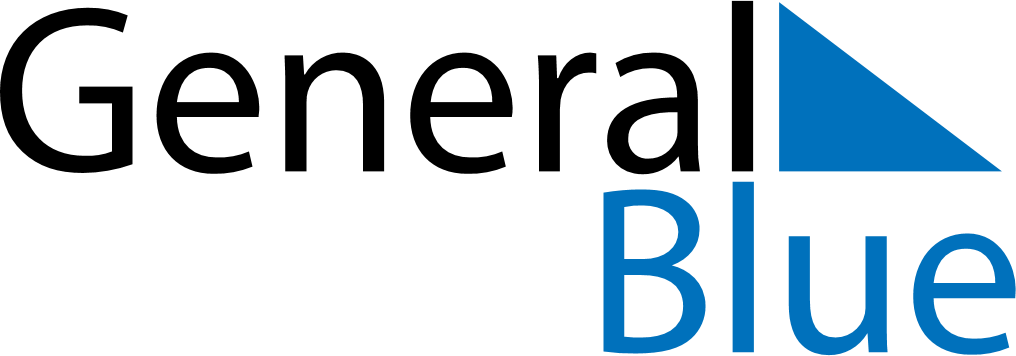 June 2024June 2024June 2024June 2024June 2024June 2024June 2024Ceuta, Ceuta, SpainCeuta, Ceuta, SpainCeuta, Ceuta, SpainCeuta, Ceuta, SpainCeuta, Ceuta, SpainCeuta, Ceuta, SpainCeuta, Ceuta, SpainSundayMondayMondayTuesdayWednesdayThursdayFridaySaturday1Sunrise: 7:06 AMSunset: 9:32 PMDaylight: 14 hours and 25 minutes.23345678Sunrise: 7:05 AMSunset: 9:32 PMDaylight: 14 hours and 26 minutes.Sunrise: 7:05 AMSunset: 9:33 PMDaylight: 14 hours and 27 minutes.Sunrise: 7:05 AMSunset: 9:33 PMDaylight: 14 hours and 27 minutes.Sunrise: 7:05 AMSunset: 9:33 PMDaylight: 14 hours and 28 minutes.Sunrise: 7:05 AMSunset: 9:34 PMDaylight: 14 hours and 29 minutes.Sunrise: 7:04 AMSunset: 9:35 PMDaylight: 14 hours and 30 minutes.Sunrise: 7:04 AMSunset: 9:35 PMDaylight: 14 hours and 30 minutes.Sunrise: 7:04 AMSunset: 9:36 PMDaylight: 14 hours and 31 minutes.910101112131415Sunrise: 7:04 AMSunset: 9:36 PMDaylight: 14 hours and 32 minutes.Sunrise: 7:04 AMSunset: 9:37 PMDaylight: 14 hours and 32 minutes.Sunrise: 7:04 AMSunset: 9:37 PMDaylight: 14 hours and 32 minutes.Sunrise: 7:04 AMSunset: 9:37 PMDaylight: 14 hours and 33 minutes.Sunrise: 7:04 AMSunset: 9:38 PMDaylight: 14 hours and 33 minutes.Sunrise: 7:04 AMSunset: 9:38 PMDaylight: 14 hours and 34 minutes.Sunrise: 7:04 AMSunset: 9:38 PMDaylight: 14 hours and 34 minutes.Sunrise: 7:04 AMSunset: 9:39 PMDaylight: 14 hours and 34 minutes.1617171819202122Sunrise: 7:04 AMSunset: 9:39 PMDaylight: 14 hours and 35 minutes.Sunrise: 7:04 AMSunset: 9:39 PMDaylight: 14 hours and 35 minutes.Sunrise: 7:04 AMSunset: 9:39 PMDaylight: 14 hours and 35 minutes.Sunrise: 7:04 AMSunset: 9:40 PMDaylight: 14 hours and 35 minutes.Sunrise: 7:04 AMSunset: 9:40 PMDaylight: 14 hours and 35 minutes.Sunrise: 7:05 AMSunset: 9:40 PMDaylight: 14 hours and 35 minutes.Sunrise: 7:05 AMSunset: 9:40 PMDaylight: 14 hours and 35 minutes.Sunrise: 7:05 AMSunset: 9:41 PMDaylight: 14 hours and 35 minutes.2324242526272829Sunrise: 7:05 AMSunset: 9:41 PMDaylight: 14 hours and 35 minutes.Sunrise: 7:06 AMSunset: 9:41 PMDaylight: 14 hours and 35 minutes.Sunrise: 7:06 AMSunset: 9:41 PMDaylight: 14 hours and 35 minutes.Sunrise: 7:06 AMSunset: 9:41 PMDaylight: 14 hours and 35 minutes.Sunrise: 7:06 AMSunset: 9:41 PMDaylight: 14 hours and 35 minutes.Sunrise: 7:06 AMSunset: 9:41 PMDaylight: 14 hours and 34 minutes.Sunrise: 7:07 AMSunset: 9:41 PMDaylight: 14 hours and 34 minutes.Sunrise: 7:07 AMSunset: 9:41 PMDaylight: 14 hours and 34 minutes.30Sunrise: 7:08 AMSunset: 9:41 PMDaylight: 14 hours and 33 minutes.